PATVIRTINTAPlungės r. Liepijų mokyklos tarybos 2022 m. rugpjūčio 31 d. nutarimu protokolo Nr. S1-03PATVIRTINTAPlungės r. Liepijų mokyklos direktorės2022 m. rugpjūčio 31 d. įsakymu Nr. (1.13)-V1-312PATVIRTINTAPlungės rajono savivaldybės administracijos direktoriausPLUNGĖS R. LIEPIJŲ MOKYKLA2022–2024 M. M. STRATEGINIS PLANASĮVADASPlungės r. Liepijų mokyklos strateginio plano tikslas – aktyviose mokyklos bendruomenės narių diskusijose išsigryninus Liepijų mokyklos viziją ir vertybes numatyti aiškius mokyklos veiklos strateginius uždavinius, vedančius mokyklą tvarių, mokyklos veiklos kokybę gerinančių ir nenutrūkstamą visų mokinių pažangą užtikrinančių pokyčių kryptimi.   2022–2024 m. m. Plungės r. Liepijų mokyklos (toliau – Mokyklos) strateginį planą parengė mokyklos direktoriaus 2021 m. gruodžio 31 d. įsakymu Nr. (1.13)-V1-165 sudaryta strateginio plano rengimo darbo grupė. Darbo grupės vadovė – Liepijų mokyklos direktorė Erika Laurinaitienė. Nariai – pavaduotoja ugdymui Renata Daukintytė, pavaduotoja ugdymui ir dorinio ugdymo (etikos) mokytoja Silva Rupeikienė,  UDC skyriaus vedėja ugdymui, matematikos bei informacinių technologijų mokytoja Laima Budreikienė, metodinių grupių pirmininkės Birutė Ročienė, Aldona Lučinskienė, Vitalija Lukavičienė, Ina Jakubėnienė, Liudvika Švedė.Rengiant mokyklos strateginį planą organizuotos mokyklos strateginio plano kūrimo dirbtuvės, kurias moderavo mokyklos direktorė Erika Laurinaitienė, surengtos mokinių ir tėvų (rūpintojų, globėjų) diskusijos, kuriose išgryninta mokyklos vizija, vertybės bei pagrindinės strateginės kryptys.Parengtas mokyklos strateginio plano projektas svarstytas ir patvirtintas mokyklos tarybos posėdyje 2022-08-31.Rengiant 2022–2024 metų mokyklos strateginį planą vadovautasi:Lietuvos Respublikos Švietimo įstatymu;LR Seimo 2013 m. gruodžio 23 d. nutarimu Nr. XII-745 patvirtinta Valstybine švietimo 2013–2022 metų strategija;LR Seimo 2012 m. gegužės 15 d. nutarimu Nr. XI-2015 patvirtinta Valstybės pažangos strategija „Lietuvos pažangos strategija „Lietuva 2030“;LR Vyriausybės 2003 m. rugsėjo 11 d. nutarimu Nr. 1160 patvirtinta Nacionaline darnaus vystymosi strategija (Žin., 2003-09-19, Nr. 89- 4029);Lietuvos Respublikos švietimo ir mokslo ministro 2020 m. vasario 6 d. įsakymu Nr. V-163 patvirtintu Lietuvos Respublikos švietimo, mokslo ir sporto ministerijos 2020–2022 metų strateginiu veiklos planu;Plungės rajono savivaldybės tarybos 2020 m. gruodžio 22 d. sprendimu Nr. TI-281 patvirtintu ilgalaikiu strateginio planavimo dokumentu – Plungės rajono savivaldybės 2021–2030 m. strateginiu plėtros planu;Plungės rajono savivaldybės tarybos 2021 m. vasario 18 d. sprendimu Nr. T1-49 ,,Dėl Plungės rajono savivaldybes 2021-2023 metų strateginio veiklos plano patvirtinimo“;Išorinio vertinimo išvadomis ir rekomendacijomis;Mokyklos bendruomenės narių ir mokyklos tarybos rekomendacijomis, pageidavimais ir pasiūlymais;Mokyklos strateginis planas parengtas laikantis pasidalintosios lyderystės principo.SITUACIJOS APŽVALGAReorganizacijaVadovaujantis Plungės rajono savivaldybės bendrojo ugdymo mokyklų tinklo pertvarkos 2021–2025 metų bendruoju planu, patvirtintu Plungės rajono savivaldybės tarybos 2021 m. vasario 18 d. sprendimu  Nr. T1-52 (nauja redakcija 2021 m. kovo 25 d. sprendimas Nr. T1-63), Plungės rajono savivaldybės tarybos 2021 m. kovo 25 d. sprendimu Nr. T1-64 „Dėl sutikimo reorganizuoti biudžetines įstaigas“ reorganizavus Plungės r. Platelių gimnaziją ir Plungės r. Šateikių pagrindinę mokyklą 2021 m. rugsėjo 1 d. įsteigta Plungės r. Liepijų mokykla. Reorganizuotą mokyklą sudaro trys struktūriniai padaliniai: Platelių skyrius (veikiantis adresu: Mokyklos g. 3, Plateliai), Šateikių skyrius (veikiantis adresu: Žemaitės g. 14, Šateikiai) ir Platelių UDC skyrius (veikiantis adresu: Mokyklos g. 1, Plateliai).MokiniaiPlungės r. Liepijų mokykla vykdo ikimokyklinio, priešmokyklinio, pradinio ir pagrindinio ugdymo programas. 2021–2022 m. m. mokykloje mokosi 222 mokiniai 1-10 klasėse (107 mokiniai Platelių skyriuje, 115 mokinių Šateikių skyriuje, 6-7 klasė – jungtinė). Šateikių skyriuje ugdoma 19 ikimokyklinio amžiaus ugdytinių (viena mišraus 2–6 metų amžiaus vaikų grupė) ir 7 priešmokyklinės grupės ugdytiniai. Platelių UDC skyriuje veikia dvi ikimokyklinio ugdymo grupės (2–4 metų ir 4–6 metų vaikų)  ir viena mišri priešmokyklinio ugdymo grupė, iš viso UDC skyriuje ugdomi 54 ugdytiniai.Specialiųjų ugdymosi poreikių mokykloje turi 19 mokinių, tai yra 6 proc. iš visų Liepijų mokyklos ugdytinių, 11 mokinių nustatyti vidutiniai ugdymosi poreikiai, 8 mokiniams nustatyti dideli ir labai dideli ugdymosi poreikiai. Teikiant pagalbą šiems mokiniams dirba 5 mokytojo padėjėjai.MokytojaiMokykloje dirba 46 mokytojai. 9 pedagogai turi mokytojo kvalifikacinę kategoriją, 26 – vyresniojo mokytojo kvalifikacinę kategoriją, 10 pedagogų – metodininko kvalifikacinę kategoriją. 60 proc. mokytojų mokykloje dirba pilnu krūviu (1 etatas ir daugiau), 28 proc. – 0,6–0,9 etato, 12 proc. – iki 0,5 etato. Trylika mokytojų, dirbančių Platelių skyriuje, gyvena Plateliuose arba Platelių apylinkėse. Trys mokytojai, dirbantys Pltelių UDC skyriuje, gyvena Plateliuose arba Platelių apylinkėse. Penki mokytojai, dirbantys Šateikių skyriuje, gyvena Šateikiuose arba Šateikių apylinkėse. Iš šių duomenų darytina išvada, kad 49 proc. mokytojų iki savo darbo vietos važiuoja apie 20 kilometrų.Mokyklos socialinės aplinkos kontekstas59 Liepijų mokyklos mokiniams teikiama socialinė parama (gauna nemokamą maitinimą): Platelių skyriuje – 24 mokiniams, Platelių UDC skyriuje – 7 ugdytiniams, Šateikių skyriuje – 28 mokiniams. 15 Liepijų mokyklos ugdytinių gyvena šeimose, stokojančiose socialinių įgūdžių (šis skaičius Mokyklos struktūriniuose padaliniuose pasiskirsto taip: Šateikių skyriuje – 14 mokinių, Platelių UDC skyriuje – 1 ugdytinis).Mokyklos infrastruktūra ir informaciniai ištekliaiLiepijų mokyklos Platelių skyriaus pastatas visiškai renovuotas 2010 m., atnaujintas ir apšiltintas mokyklos skyriaus pastatas, atnaujinta šildymo sistema, vamzdynas, elektros instaliacija ir sanitariniai mazgai atitinka numatytus higienos standartus. Mokyklos skyriuje renovuota sporto salė, įrengta treniruoklių patalpa, lauko aikštynai. Platelių skyriuje veikia biblioteka, tačiau Plungės r. savivaldybė planuoja mokyklos biblioteką sujungti su Platelių miestelio biblioteka. Mokyklos Platelių skyriuje pakankamas skaičius puikiai įrengtų mokymosi kabinetų. Mokymosi klasės aprūpintos informaciniais ištekliais – darbo kompiuteriais, vaizdo projektoriais, visame pastate veikia bevielis internetas. 3 mokymosi klasėse pakabintos išmaniosios lentos, vienoje klasėje veikia išmanusis ekranas. Platelių skyriuje mokinių ugdymui naudojami 40 planšetinių kompiuterių, dvi kompiuterinės klasės, 3D spausdintuvas, dronas.Liepijų mokyklos Platelių UDC skyriaus pastatas renovuotas 2013 m., atnaujintas ir apšiltintas mokyklos skyriaus pastatas, atnaujinta šildymo sistema, vamzdynas, elektros instaliacija ir sanitariniai mazgai atitinka numatytus higienos standartus. UDC skyriaus kieme įrengtos higienos normas atitinkančios žaidimų aikštelės, mažojo futbolo aikštelė, krepšinio aikštelė, UDC skyriaus teritorija 2021 m. vasarą aptverta tvora. Kiekvienoje ugdymo grupėje yra darbo kompiuteris ir vaizdo projektorius, priešmokyklinio ugdymo grupėje pakabinta išmani lenta,  UDC skyriaus aktų salėje įrengtos interaktyviosios grindys.Liepijų mokyklos Šateikių skyriaus pastatas nerenovuotas, patalpoms reikia kosmetinio remonto ir patalpų apšiltinimo. Dėl  pasenusios šildymo sistemos sunku užtikrinti optimalų šildymą šaltuoju metų laikotarpiu (temperatūrai nukritus ar sustiprėjus vėjui dalyje mokymosi kabinetų temperatūra nesiekia numatytų 18 laipsnių). Pasenusi ir susidėvėjusi skyriaus elektros instaliacija, neveikia dalis sanitarinių mazgų. Mokyklos Šateikų skyriuje pakankamas skaičius mokymosi kabinetų. Mokymosi klasės aprūpintos informaciniais ištekliais – darbo kompiuteriais, vaizdo projektoriais, visame pastate veikia bevielis internetas. 7 mokymosi klasėse pakabintos išmaniosios lentos, vienoje klasėje – išmanusis ekranas. Šateikių skyriuje mokinių ugdymui naudojami 45 planšetiniai kompiuteriai, veikia viena kompiuterių klasė ir  viena išmanioji klasė. Mokiniams, turintiems individualių mokymosi poreikių, įrengtas relaksacijos kabinetas.Bendravimas su socialiniais partneriaisLiepijų mokykla aktyvi vietos bendruomenių (Platelių ir Šateikių) narė. Mokykla aktyviai bendrauja ir bendradarbiauja su Platelių ir Šateikių seniūnijomis, Platelių bei Šateikių kultūros centrais, Platelių Petro ir Povilo parapija, Platelių ir Šateikių bibliotekomis, Žemaitijos nacionaliniu parku, Žemaitės memorialiniu muziejumi. Gerindama ugdymo kokybę mokykla bendradarbiauja su Plungės specialiojo ugdymo centru.Ugdymo(si) kokybės apžvalga Iš Plungės r. Šateikių pagrindinės mokyklos išorės vertinimo, vykusio 2019 m. kovo 25–26 d., duomenų matyti, kad 70 proc. stebėtų pamokų vyrauja tradicinė mokymo paradigma, kuri neskatina mokinių tiriamojo, į problemų sprendimą orientuoto mokymosi, mokiniai neįtraukiami į savivaldų mokymąsi. Mokytojų parenkamos užduotys neskatina (arba tik epizodiškai skatina) tiriamojo, patirtinio, į problemų sprendimą orientuoto mokymosi (vertinimo vidurkis 2,21). Tiriamojo ir patirtinio mokymosi organizavimas kaip stiprusis aspektas išskirtas tik 16 proc. pamokų. Plungės r. Šateikių pagrindinėje mokykloje išorinis veiklos kokybės vertinimas atliktas 2019 m. Išorės vertintojų pamokų stebėjimo protokoluose fiksuota, kad daugumoje pamokų mokytojai mokinių įsivertinimą organizuoja formaliai arba jo iš viso neorganizuoja, trūksta naujesnių vertinimo ir įsivertinimo metodų, įsivertinimo ir vertinimo kriterijų nebuvimas neskatina mokinių motyvacijos siekti geresnių rezultatų. 70 proc. stebėtų pamokų mokinių įsivertinimo vertė siekia 2,14. Tik iš dalies atsižvelgiama į mokinių skirtybes, nepakankamas dėmesys skiriamas diferencijavimui, individualizavimui ir mokymosi suasmeninimui (tik 33 proc. pamokų).Plungės r. Platelių gimnazijoje išorinis vertinimas vykdytas 2018 m. gegužės mėnesį. 2020–2021 m. m. Plungės r. Šateikių pagrindinės mokyklos 10 kl. mokinių PUPP rezultatai: lietuvių kalba ir literatūra – iš galimų  60 taškų vidurkis – 18,6 taško, matematika – iš galimų 45 taškų vidurkis – 12,8 taško. Lyginant su šalies surinktų taškų vidurkiu (matematika – 25 taškai iš 45 galimų, lietuvių kalba ir literatūra – 29,5 iš galimų 60 taškų), 10 kl. mokinių PUPP rezultatai žemi. 2020–2021 m. m. Plungės r. Platelių gimnazijos 10 kl. mokinių PUPP rezultatai parodė, kad geriau sekėsi atlikti matematikos užduotis (iš galimų 45 taškų vidurkis – 27,6 taško), o iš lietuvių kalbos ir literatūros maksimalaus taškų skaičiaus (60) surinkta vidutiniškai 35,3 taško.2020 m. lapkričio mėnesį 5 ir Ig klasių dalyvavimas Nacionaliniuose mokinių pasiekimų patikrinimuose nebuvo palygintas su šalies rezultatais. Išanalizavus apibendrintus mokyklos duomenis, darytina išvada, kad penktokams geriau sekėsi skaitymo užduotys, šiek tiek prasčiau – matematikos ir pasaulio pažinimo, o pirmos gimnazinės klasės mokiniams sunkiau buvo įveikti matematikos užduotis (iš 50 galimų taškų surinkta 24),  gamtos, socialinių mokslų (iš 50 galimų taškų surinkta 32,6), skaitymo (iš 37 galimų taškų surinkta 22,0). 2021 m. gegužės mėn. NMPP 4 klasės apibendrinti skaitymo rezultatai šiek tiek geresni (iš 31 galimo taško surinkta 21,5) nei matematikos (iš 40 galimų taškų surinkta 23,9). Aštuntokams sekėsi panašiai: skaitymo užduotis sekėsi atlikti geriau (iš 37 galimų taškų surinkta 25,1), o matematikos rezultato gerinimui bus reikalinga pagalba mokiniams (iš 50 galimų taškų surinkta 25,5 ). 2021 m. gegužės mėn. Plungės r. Šateikių pagrindinės mokyklos NMPP 4 klasės apibendrinti rezultatai: matematika – iš galimų 40 taškų surinktų taškų vidurkis 20,9 taško, skaitymas – iš galimo 31 taško – 18,8. 8 klasės apibendrinti rezultatai: matematika – iš galimų 50 taškų surinktų taškų vidurkis 15,9 taško, skaitymo rezultatai šiek tiek geresni – iš 37 galimų taškų – 22,8 taško. Išanalizavus Plungės r. Šateikių pagrindinės mokyklos ir Plungės r. Platelių gimnazijos 5–8 klasių mokinių 2020–2021 m. m. metinius mokymosi rezultatus, NMPP, PUPP duomenis matyti, jog mokinių pažangumas žemėja pagrindinio ugdymo I dalies koncentre. Abiejų mokyklų bendruomenės taip pat nuogąstauja dėl menko mokinių tėvų įsitraukimo padedant vaikams siekti sėkmės.  Išorinio vertinimo metu tirti mokyklos veiklos rodikliai ir jų vertinimas:Išorinio vertinimo, atlikto 2018 m. Plungės r. Platelių gimnazijoje ir 2019 m. Plungės r. Šateikių pagrindinėje mokykloje, įverčių lentelė:IŠORINĖS APLINKOS ANALIZĖPolitiniai ir teisiniai veiksniaiMokykla savo veikloje vadovavosi Lietuvos Respublikos įstatymais, Valstybine švietimo 2013–2022 metų strategija, Švietimo, mokslo ir sporto ministerijos švietimo strategija, Vaiko teisių konvencija, Lietuvos Respublikos Vyriausybės nutarimais, Švietimo, mokslo ir sporto ministro įsakymais, Plungės rajono savivaldybės tarybos sprendimais, mero potvarkiais, administracijos direktoriaus įsakymais, Plungės r. savivaldybės Švietimo ir sporto skyriaus vedėjo įsakymais, mokyklos nuostatais, darbo tvarkos taisyklėmis, Plungės r. Liepijų mokyklos direktoriaus įsakymais, tvarkomis ir taisyklėmis, Mokyklos tarybos, Darbo tarybos, Mokytojų tarybos, Metodinės tarybos bei Vaiko gerovės komisijos nutarimais.Ekonominiai  veiksniaiMokykla finansavimą gauna iš LR biudžeto ir iš Plungės rajono savivaldybės biudžeto. Gautas lėšas mokykla naudoja racionaliai ir taupiai, įgyvendindama patvirtintą ugdymo planą ir patenkindama visus mokinių mokymosi poreikius. Papildomų lėšų mokykla pritraukia dalyvaudama Europos struktūrinio fondo finansuojamuose projektuose, teikdama paraiškas Savivaldybės organizuojamuose projektuose, pritraukdama 1,2 proc. pajamų mokesčio lėšas ir ieškodama išorės rėmėjų.Socialiniai veiksniaiDėl socialinės ir demografinės situacijos šalyje Liepijų mokyklos Platelių ir Šateikių skyriuose mažėja mokinių. Dėl įvykdytos reorganizacijos, panaikintos 11 ir 12 klasės, mokykloje sunku suformuoti 9 ir 10 klases, nes mokiniai, planuojantys siekti vidurinio išsilavinimo ir studijuoti universitetuose, vidurinio mokslo siekti išvyksta į Plungės „Saulės“ ar kitas gimnazijas. Dvejus metus besitęsiantis pandeminis laikotarpis ir organizuotas nuotolinis ugdymas pastebimai pablogino mokinių fizinę ir psichinę sveikatą. Mažėja ir tėvų įtrauktis siekiant mokinių mokymosi pažangos.Technologiniai veiksniai  Mokyklos nuostatuose numatyta galimybė, atsižvelgiant į patvirtintą ugdymo planą, Liepijų mokykloje ugdymą organizuoti nuotoliniu būdu, mokyklos technologiniai ištekliai užtikrina šią galimybę. Visuose mokyklos skyriuose veikia spartusis internetas, įrengtos bevielio ryšio stotelės užtikrina galimybę internetu, prisijungus išmaniaisiais įrenginiais, naudotis visoje mokyklos teritorijoje. Visuose mokymo kabintuose yra įranga, leidžianti ugdymą organizuoti nuotoliniu būdu: kompiuteriai, konferencijų kameros, 5 mokytojai naudojasi grafinėmis planšetėmis. Mokykla naudojasi TEAMS platforma ugdymui organizuoti.VIDINĖS APLINKOS ANALIZĖ 	Organizacinė struktūra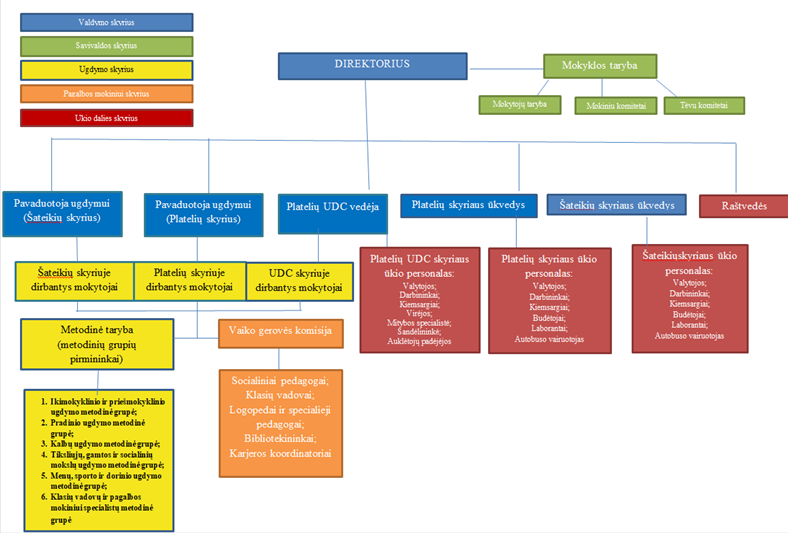 Žmogiškieji ištekliaiMokytojų pasiskirstymas pagal turimą kvalifikacijąMokytojų pasiskirstymas pagal amžiųPagalbos mokiniui specialistų pasiskirstymas pagal turimą kvalifikacijąPagalbos mokiniui specialistų pasiskirstymas pagal amžiųVadovaujančios grandies darbuotojaiPlanavimo sistemaMokykla rengia trejų metų strateginį planą. Kalendorinių metų pradžioje – metinį veiklos planą. Mokslo metų pabaigoje parengia kitų mokslo metų (priešmokyklinio, pradinio, pagrindinio) ugdymo planus. Mokslo metų pradžioje rengiami savivaldos institucijų, Vaiko gerovės komisijos, specialiojo pedagogo, logopedo, specialiojo pedagogo, socialinio pedagogo, metodinių grupių, klasių vadovų, karjeros specialisto veiklos planai, dalykų ilgalaikiai planai, individualizuotos ir pritaikytos programos.Vidaus darbo kontrolės sistemaMokykloje parengta ir patvirtinta Vidaus kontrolės politika. Kontrolės sistema, padedanti užtikrinti, kad darbuotojai laikytųsi teisės aktų, reglamentuojančių mokyklos veiklą, reikalavimų. Darbuotojai dirba laikydamiesi mokyklos nuostatų, darbo tvarkos taisyklių, pareigybių aprašymų, darbo saugos ir sveikatos taisyklių ir kitų norminių dokumentų. Mokykloje sukurta ugdymo priežiūros sistema. Kasmet atliekamas mokyklos veiklos įsivertinimas. Plungės paslaugų ir švietimo pagalbos centro centralizuotos buhalterines apskaitos skyriaus vedėjo pavaduotoja rengia sąmatų projektus, prižiūri bei teikia ataskaitas apie mokyklos finansų būklę mokyklos direktoriui. Mokyklos direktorius kasmet teikia finansinę ataskaitą. Mokytojai du kartus per metus, birželio ir gruodžio mėnesiais, analizuoja savo veiklą. Kartą per metus organizuojami metiniai grįžtamojo ryšio pokalbiai.SSGG analizėMOKYKLOS VEIKLOS STRATEGIJAFILOSOFIJAVaiko sėkmė = Mokytojo sėkmė = Mokyklos sėkmė. Į sėkmę einame visi kartu.VIZIJASTEAM ugdymą taikanti bendruomenės mokykla, puoselėjanti saugią ir įtraukią ugdymo(si) aplinką bei kurianti savitą, tradicijas puoselėjančią kultūrą.MISIJAUgdyti kiekvieną vaiką ir padėti kiekvienam bendruomenės nariui patirti sėkmę.VERTYBĖSPAGARBA SAU IR KIEKVIENAM atsispindinti asmens elgesyje, kalboje ir saviraiškoje.NUOLATINIS TOBULĖJIMAS lyginant save ne su kitais asmenimis, o su pačiu savimi vakar ir šiandien.KŪRYBIŠKUMAS visur, kur įmanoma, o įmanoma visur.BENDRUOMENIŠKUMAS IR KOMANDINIS DARBAS pripažįstant skirtybes, išnaudojant stiprybes ir padedant vieni kitiems.DEMOKRATIJA suvokiant, kad svarbiausia ne asmeninė nauda, o bendras gėris.ATSAKOMYBĖ už savo elgesį ir veiksmus, niekada nepamirštant bendro mokyklos tikslo.ĮSIPAREIGOJIMAS mokyklos bendruomenei, kurioje mokau, mokausi ir gyvenu.PRIORITETASSaugi mokymosi ir darbo aplinka bei kiekvieno vaiko pažanga.   Strateginiai tikslai ir uždaviniaiSTEAM metodų diegimas ugdymo procese: Didinti projektinių ir tiriamųjų veiklų mastą ugdymo procese bei gerinti šių veiklų kokybę; Stiprinti mokymosi bendradarbiaujant metodus ugdymo procese; Atnaujinti ikimokyklinio ir priešmokyklinio ugdymo programas, jose numatant STEAM ugdymo metodus ir kryptis; Didinti mokytojų kompetencijas STEAM metodų taikyme; Kurti vidaus ir lauko erdves, pritaikytas STEAM ugdymui.Įtraukiojo ugdymo stiprinimas:Plėtoti užduočių diferencijavimą ir suasmeninimą pamokose (užsiėmimuose);Stiprinti suasmenintą ugdymą visose amžiaus grupėse;Mokykloje kurti erdves ir aplinkas, pritaikytas įtraukiajam ugdymui;Didinti mokytojų kompetencijas įtraukiojo ugdymo srityje.Liepijų mokyklos bendruomenės  kūrimas ir organizacijos kultūros puoselėjimas:Saugios mokymosi ir darbo aplinkos kūrimas;  Kolegialaus ryšio stiprinimas Liepijų mokykloje; Bendro Liepijų mokyklos ugdymo plano rengimas ir bendrų ugdomųjų veiklų skatinimas; Glaudžių ir efektyvių ryšių su socialiniais partneriais puoselėjimas; Tradicinių, visą  Liepijų mokyklos bendruomenę telkiančių švenčių (renginių) organizavimas. SritisRodiklisLygisŠateikių skyriujeLygisPlatelių skyriuje1. REZULTATAI1.1. Asmenybės tapsmas231. REZULTATAI1.2. Mokinio pasiekimai ir pažanga232.PAGALBA MOKINIUI2.1. Orientavimasis į mokinio asmenybės  tapsmą232.PAGALBA MOKINIUI2.2. Orientavimasis į mokinių poreikius232.PAGALBA MOKINIUI2.3. Mokyklos bendruomenės susitarimai dėl kiekvieno mokinio ugdymosi sėkmės223.UGDYMOSI PROCESAS3.1. Ugdymosi planavimas223.UGDYMOSI PROCESAS3.2. Mokymosi lūkesčiai ir mokinių skatinimas223.UGDYMOSI PROCESAS3.3. Ugdymo(si) organizavimas223.UGDYMOSI PROCESAS3.4. Mokymasis223.UGDYMOSI PROCESAS3.5. Į(si)vertinimas ugdymui22Bendras mokytojų skaičius Neturintys mokytojo kvalifikacijosMokytojo kvalifikaciją turintysVyr. mokytojo kvalifikaciją turintysMokytojo metodininko kvalifikaciją turintysMokytojo eksperto kvalifikaciją turintys461926100Bendras mokytojų skaičiusMokytojai nuo 20 iki 35 m.Mokytojai nuo 36 iki 45m.Mokytojai nuo 46 iki 55m.Mokytojai nuo 56 iki 64 m.Mokytojai virš 65 m.466710176Bendras pagalbos mokiniui specialistų skaičius Neturintys mokytojo kvalifikacijosMokytojo kvalifikaciją turintysVyr. mokytojo kvalifikaciją turintysMokytojo metodininko kvalifikaciją turintysMokytojo eksperto kvalifikaciją turintys852100Bendras pagalbos mokiniui specialistų skaičiusSpecialistai nuo 20 iki 35 m.Specialistai nuo 36 iki 45 m.Specialistai nuo 46 iki 55 m.Specialistai nuo 56 iki 64 m.Specialistai virš 65 m.82114-DirektoriusPavaduotojai ugdymuiSkyriaus vedėjas ugdymuiŪkvedžiai1212Stiprybės:Kvalifikuoti mokytojai;Išskirtinė geografinė padėtis (Nacionalinis parkas);Mokykla aprūpinta moderniais ugdymo ištekliais;Glaudus mokyklos ir vietos bendruomenių ryšys;Geras mokyklos mikroklimatas;Saugi emocinė aplinka;Maža mokyklos bendruomenė;Nedidelis mokinių skaičius klasėse.Galimybės:Ugdymo procese efektyviai išnaudoti visas geografinės padėties teikiamas galimybes;Efektyvinti bendradarbiavimą su socialiniais parneriais tikslingiau gyvenamąją aplinką įtraukiant į ugdomąsias veiklas;Efektyviai išnaudoti nuotolinio ugdymo teikiamas galimybes;Kolegialaus ryšio stiprinimas;Darnios Liepijų mokyklos bendruomenės sukūrimas.Silpnybės:Pamokose stinga šiuolaikinių mokymosi metodų;Mokytojų vidinės nuostatos (negabūs, nemotyvuoti mokiniai) mažina mokinių savivertę ir mokymosi pasiekimus;Ugdyme stinga tiriamųjų ir projektinių veiklų;Mokytojai, organizuodami ugdymą, neišnaudoja mokyklos turimų materialinių išteklių;Stinga efektyvaus mokyklos ir mokinių tėvų bendradarbiavimo;Pagalbos mokiniui specialistų trūkumas.Grėsmės:Mažėjantis mokinių skaičius;Žemėjantys mokinių mokymosi pasiekimai;Didėjantis praleidžiamų pamokų skaičius;Mokytojų trūkumas;Mokykla nepasiruoš efektyviam įtraukiajam ugdymui;STEAM metodų diegimas ugdymo proceseSTEAM metodų diegimas ugdymo proceseSTEAM metodų diegimas ugdymo proceseSTEAM metodų diegimas ugdymo proceseSTEAM metodų diegimas ugdymo proceseUždaviniaiProceso rodikliaiRezultato rodikliaiĮgyvendinimo laikotarpisAtsakingi asmenysDidinti projektinių ir tiriamųjų veiklų skaičių ugdymo procese bei gerinti šių veiklų kokybęKuriamas ir nuolat pildomas projektinių ir tiriamųjų užduočių bankas;Kuriamas ir nuolat pildomas STEAM veiklų patirčių fondas;Mokytojai dalinasi projektinių ir tiriamųjų veiklų organizavimo patirtimi su kolegomis;Sukurtame projektinių ir tiriamųjų veiklų, skirtų priešmokyklinio ir ikimokyklinio, pradinio ir pagrindinio  ugdymo vaikams, banke sukurtų ir praktiškai išbandytų veiklų skaičius kasmet išauga 50 proc. Sukurtame STEAM patirčių fonde įkeltų STEAM veiklų failų skaičius kasmet išauga 100 proc.Kartą per mokslo metus organizuojami mokymai organizacijos viduje STEAM metodai Liepijų mokykloje.2023 m. birželį banke yra 75 užduotys;2024 m. birželį banke yra 115 užduočių.2023 m. birželį fonde sukaupta 100 skirtingų STEAM veiklų failų;2024 m. birželį fonde sukaupta 200 skirtingų STEAM veiklų failų.Per 2022–2023 m. m. suorganizuoti vieni mokymai, kuriuose patirtimi dalijosi bent 3 mokytojai;per 2023–2024 m. m. suorganizuoti vieni mokymai, kuriuose patirtimi dalijosi bent 6 mokytojai.Pavaduotojos ugdymui ir skyriaus vedėja ugdymuiStiprinti mokymosi bendradarbiaujant metodus ugdymo procesePUG, 1–4 klasių ugdytiniai dalyvauja grupiniame tyrime5–10 klasių mokiniai, bendradarbiaudami komandose, rengia ilgalaikius projektus 100 proc. PUG, 1–4 klasių mokinių dalyvauja trumpalaikiame grupiniame tyrime, šią veiklą atspindint TAMO dienyne;100 proc. PUG, 1–4 klasių mokinių dalyvauja ilgalaikiame  (ne trumpesniame nei 1 mėnuo) grupiniame tyrime, atliktų tyrimų rezultatai pristatomi baigiamajame renginyje. 100 proc. 5–10 klasių mokinių, bendradarbiaudami komandose, parengs bent vieną dalykinį trumpalaikį projektinį darbą, šią veiklą atspindint TAMO dienyne;100 proc. 5–10 klasių mokinių, bendradarbiaudami komandose, parengs po vieną tarpdalykinės integracijos projektą ir atliktą darbą pristatys baigiamajame renginyje.2023 m. pavasaris2024 m. pavasaris2023 m. pavasaris2024 m. pavasarisPavaduotojos ugdymui, skyriaus vedėja ugdymui, metodinė tarybaAtnaujinti ikimokyklinio ir priešmokyklinio ugdymo programas, jose numatant STEAM ugdymo metodus ir kryptisAtnaujinta ir patvirtinta priešmokyklinio ugdymo programa, joje numatant STEAM ugdymo metodus ir kryptis.Atnaujinta ir patvirtinta ikimokyklinio ugdymo programa, joje numatant STEAM ugdymo metodus ir kryptis.2022 m. ruduo2023 m. ruduoUDC skyriaus vedėja ugdymui Didinti mokytojų kompetencijas STEAM metodų taikymeMokytojų kompetencijų gilinimas dalyvaujant mokymuose ir stažuotėse100 proc. mokytojų dalyvavo bent vienuose STEAM mokymuose2024 m. pavasarisPavaduotojos ugdymui, skyriaus vedėja ugdymui Kurti vidaus ir lauko erdves, pritaikytas STEAM ugdymuiKuriamos vidaus ir lauko erdvės, pritaikytos STEAM ugdymuiĮrengta 1 edukacinė vidaus ir 1 edukacinė lauko erdvė STEAM ugdymui.Įrengta 1 edukacinė vidaus ir 2 edukacinės lauko erdvės STEAM ugdymui.Iki 2023 m. rugpjūčio 31 d. Iki 2024 m. rugpjūčio 31 d. Mokyklos ūkvedžiaiĮtraukiojo ugdymo stiprinimasĮtraukiojo ugdymo stiprinimasĮtraukiojo ugdymo stiprinimasĮtraukiojo ugdymo stiprinimasĮtraukiojo ugdymo stiprinimasUždaviniaiProceso rodikliaiRezultato rodikliaiĮgyvendinimo laikotarpisAtsakingi asmenys Plėtoti užduočių diferencijavimą ir suasmeninimą pamokose5–10 klasių mokiniai rengia asmeninius dalykinius projektusVisi 5–10 klasių mokiniai parengia bent vieną asmeninį projektinį darbą iš vieno mokomojo dalyko. Ši veikla atsispindi TAMO dienyne.Visi 5–10 klasių mokiniai parengia po vieną ilgalaikį (ne trumpesnį nei 3 mėn.) tarpdalykinės integracijos projektą ir savo darbą pristato baigiamajame renginyje.2023 m. pavasaris2024 m. pavasarisPavaduotojos ugdymui, metodinė taryba Stiprinti suasmenintą ugdymą visose amžiaus grupėseAsmeninių, interaktyvių kompetencijų aplanko kūrimas visiems ugdytiniamsAsmeniniai, interaktyvūs kompetencijų aplankai pradėti kurti visiems ikimokyklinio ir priešmokyklinio ugdymo vaikams.Asmeniniai, interaktyvūs kompetencijų aplankai pradėti kurti visiems 1–4 klasių mokiniams.Asmeniniai, interaktyvūs kompetencijų aplankai pradėti kurti 5–10 klasių mokiniams.2023 m. sausis 2023 m. birželis2024 m. sausisPavaduotojos ugdymui, UDC skyriaus vedėja ugdymui Mokykloje kurti erdves ir aplinkas, pritaikytas įtraukiajam ugdymui;Mokyklos erdvių pritaikymas įtraukiajam ugdymuiMokyklos ūkvedžiai Didinti mokytojų kompetencijas įtraukiojo ugdymo srityjeVisi mokytojai dalyvauja mokymuose įtraukiojo ugdymo kompetencijoms gilinti.Parengta Liepijų mokyklos mokytojų kompetencijų įtraukiojo ugdymo srityje studija ir numatytos prioritetinės kompetencijų gilinimo kryptys.Visi Liepijų mokyklos mokytojai dalyvavo bent dviejuose mokymuose įtraukiojo ugdymo kompetencijoms gilinti.2022 m. gruodis2024 m. gruodisPavaduotojos ugdymui, UDC skyriaus vedėja ugdymuiLiepijų mokyklos bendruomenės  kūrimas ir organizacijos kultūros puoselėjimasLiepijų mokyklos bendruomenės  kūrimas ir organizacijos kultūros puoselėjimasLiepijų mokyklos bendruomenės  kūrimas ir organizacijos kultūros puoselėjimasLiepijų mokyklos bendruomenės  kūrimas ir organizacijos kultūros puoselėjimasLiepijų mokyklos bendruomenės  kūrimas ir organizacijos kultūros puoselėjimasUždaviniaiProceso rodikliaiRezultato rodikliaiĮgyvendinimo laikotarpisAtsakingi asmenys3.1. Saugios mokymosi ir darbo aplinkos kūrimas Mokykloje diegiamos demokratinio ugdymo praktikosMokykloje nuolat stebima emocinė mokinių ir mokytojų savijauta, organizuojami renginiai ir užsiėmimai darniai ir saugiai mokymosi ir darbo aplinkai kurtiMokykloje diegiamų demokratinio ugdymo praktikų, kai mokiniai  skatinami įsitraukti į mokyklos sprendimų priėmimą, galėtų inicijuoti pokyčius ir spręsti problemas, kasmet siekia bent 10 veiklų.Atliktas bent vienas patyčių lygio ir mokinių emocinės savijautos mokykloje  nustatymo tyrimas, aptarti rezultatai ir priimti nutarimai situacijai gerinti.Atliktas bent vienas mokyklos darbuotojų emocinės savijautos mokykloje tyrimas,  aptarti rezultatai ir priimti nutarimai situacijai gerinti.2022–2023 m. m. ir 2023–2024 m. m.2022–2023 m. m. ir 2023– 2024 m. m.Pavaduotojos ugdymui, UDC skyriaus vedėja ugdymuiMokyklos socialiniai pedagogai, visuomenės sveikatos specialistė3.2. Kolegialaus ryšio stiprinimas Liepijų mokyklojeSukurta darni ir tvari kolegialaus ryšio Kolega– Kolegai sistema Liepijų mokyklojeParengtas ir patvirtintas kolegialaus ryšio kūrimo planas Liepijų mokykloje.Baigiamuoju renginiu užbaigtas pirmasis kolegialaus ryšio kūrimo etapas: kiekvienas mokytojas pravedė dvi atviras pamokas ir stebėjo dvi kolegų vedamas pamokas.Baigiamuoju renginiu užbaigtas antrasis kolegialaus ryšio kūrimo etapas: kiekvienas mokytojas pravedė tris atviras pamokas ir stebėjo tris kolegų vedamas pamokas.Baigiamuoju renginiu užbaigtas trečiasis kolegialaus ryšio kūrimo etapas: kiekvienas mokytojas pravedė keturias atviras pamokas ir stebėjo dvi kolegos vedamas pamokas.2022 m. ruduo2023 m. sausis2023 m. birželis2024 m. sausisPavaduotojos ugdymui, UDC skyriaus vedėja ugdymui3.3. Bendro Liepijų mokyklos ugdymo plano rengimas ir bendrų ugdomųjų veiklų skatinimasKasmet rengiamas bendras ugdymo ir veiklos planas, jungiantis visų Liepijų mokyklos skyrių darbąBendrų (bent du skyrius jungiančių) veiklų, numatytų ugdymo plane, skaičius siekia 10 proc.Bendrų (bent du skyrius jungiančių veiklų, numatytų mėnesių veiklos planuose, skaičius siekia 20 proc.)Bendrų (bent du skyrius jungiančių) veiklų, numatytų ugdymo plane, skaičius siekia 15 proc.Bendrų (bent du skyrius jungiančių) veiklų, numatytų mėnesių veiklos planuose, skaičius siekia 25 proc.2023–2024 m. m.2024–2025 m. m.Pavaduotojos ugdymui, skyriaus vedėja ugdymui, planavimo grupė3.4. Glaudžių ir efektyvių ryšių su vietos socialiniais partneriais puoselėjimasSukurtas glaudus, kryptingas ir vertę kuriantis bendradarbiavimo su socialiniais partneriais tinklasKasmet pasirašytos trys bendradarbiavimo su socialiniais partneriais sutartys ir įgyvendintos sutartyje numatytos veiklos2022–2024 m. m.Pavaduotojos ugdymui, skyriaus vedėja ugdymui3.5.Tradicinių, visą Liepijų mokyklos bendruomenę telkiančių švenčių (renginių) organizavimas Sukurtos naujos Liepijų mokyklos tradicijos, jungiančios visą Liepijų mokyklos bendruomenę.Mokinių tėvai (globėjai, rūpintojai) jaučiasi Liepijų mokyklos bendruomenės dalimi.Kiekvienas skyrius surengia vieną renginį, suburiantį visą Liepijų mokyklos bendruomenę2023–2024 m. m.Pavaduotojos ugdymui, skyriaus vedėja ugdymui, planavimo grupė